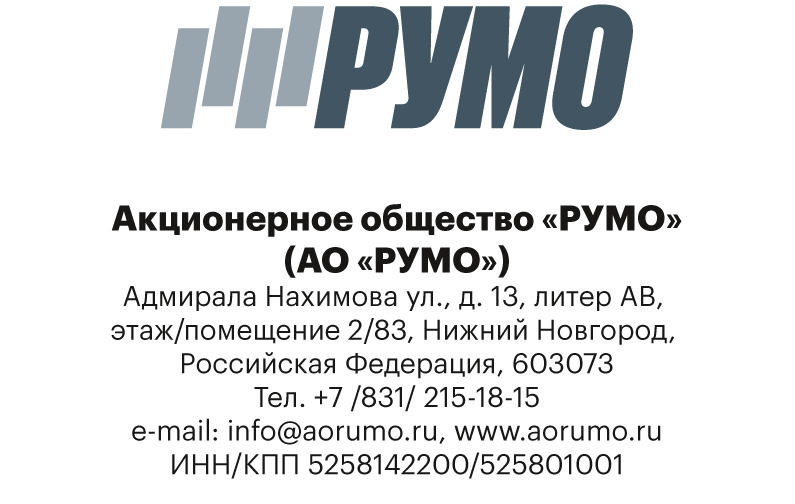 Адмирала Нахимова ул., д. 13, литер АВ, этаж/помещение 2/83, Нижний Новгород, Российская Федерация, 603073, тел. +7 /831/ 215-18-15e-mail: info@aorumo.ru, www.aorumo.ruИНН/КПП 5258142200/52580100110.05.2023                                                                                      Пресс-релиз«РУМО» и «Газпром нефть» подписали соглашение о стратегическом сотрудничествеАО «РУМО» и ПАО «Газпром нефть» подписали соглашение о стратегическом сотрудничестве в области производства энергетического и компрессорного отечественного оборудования.Подписание соглашения состоялось в рамках XI Российского Международного Энергетического форума, который прошел 18–20 апреля 2023 года в Санкт-Петербурге. Стороны договорились развивать сотрудничество в части производства отечественного энергогенерирующего и компрессорного оборудования.АО «РУМО» готово развивать свои технологии по направлению компрессорных установок на базе инновационной линейки газомотокомпрессоров МКС12 мощностью 2200 кВт и оппозитных поршневых компрессоров 6ПК32 мощность до 4000 кВт, энергогенерирующего оборудования на базе газопоршевых электростанций блочно-контейнерного исполнения РУМО-702 мощностью 1000 кВт. Соглашение способствует совершенствованию производства, модернизации и развитию технологической базы российских предприятий.«Газпром нефть» планирует вместе с «РУМО» повышать эффективность работы своих объектов, а также оказывать взаимную методологическую поддержку при разработке и производстве оборудования. Соглашение подписывали член Совета директоров АО «РУМО» Агафонов Олег Николаевич и директор дирекции по газу и энергетике ПАО «Газпром нефть» Комаров Андрей Борисович. «Эффективное решение задачи насыщения отрасли ТЭК российским оборудованием в необходимом количестве и высокотехнологичными услугами возможно только при непосредственном участии всех субъектов рынка –  производителей оборудования и энергосервисных компаний. Поэтому мы создаем новую экосистему взаимодействия. Отечественные предприятия производят генерирующее и компримирующее оборудования, а энергосервисные компании внедряют эти продукты на объектах и по стандартам компании «Газпром нефть», - подчеркнул директор дирекции по газу и энергетике «Газпром нефти» Андрей Комаров.Справка о продукцииВ 2022 году АО «РУМО» разработало и изготовило головной образец первой полностью отечественной газопоршневой электростанции РУМО-702 мощностью 1000 кВт с 8-цилиндровым рядным газопоршневым двигателем РУМО-502 собственной конструкции. Ранее продукция подобного рода в Российской Федерации не выпускалась. В конце 2022 года электростанция успешно прошла первый этап приемочных испытаний межведомственной комиссией с участием представителей ПАО «Газпром» и ПАО «Газпром нефть». В настоящее время данная электростанция готовится к поставке на объект эксплуатации. Газомотокомпрессоры МКС12 относятся к поршневыми мотокомпрессорам уникальной конструкции, совмещающей в одном корпусе двухтактный газовый двигатель и оппозитный поршневой компрессор. МКС12 предназначены для компримирования природного газа, попутного газа и иных видов газов и являются запатентованной разработкой АО «РУМО». Партия из 5-ти единиц газомотокомпрессоров МКС12 успешно работают в Карадагском ПХГ ПО «Азнефть».Оппозитные поршневые компрессоры 6ПК32 являются запатентованной разработкой «РУМО», головной образец работает в составе ГПА-4РМ Северо-Ставропольского ПХГ ПАО «Газпром». Ранее, продукция такого рода в Российской Федерации не выпускалась. В настоящее время АО «РУМО» изготавливает 8 единиц поршневых компрессоров для разных заказчиков.---Пресс служба АО «РУМО»Лобанова Юлия Николаевна+7 /920/ 042-40-07y.lobanova@aorumo.ruСправка о заводе АО «РУМО»Акционерное общество «РУМО» (АО «РУМО») - завод энергетического и нефтегазового машиностроения, центр комплексных инжиниринговых решений по проектированию, изготовлению, поставке и обслуживанию агрегатов на базе поршневых компрессоров и двигателей внутреннего сгорания собственного производства для предприятий нефтегазовой, энергетической, судостроительной отраслей. Исторически завод «РУМО» (ранее – «Фельзер и Ко» и «Двигатель революции») был основан в 1874 году в Риге, а в 1914 году, из-за военных действий Первой мировой войны, был эвакуирован в Нижний Новгород.Сегодня АО «РУМО» предлагает рынку современные инновационные поршневые компрессоры, газомотокомпрессоры, газоперекачивающие агрегаты и их системы, электростанции и электроустановки, судовые и стационарные двигатели. АО «РУМО» является единственным предприятием в России, имеющим технологические возможности выпускать поршневые компрессоры и газомотокомпрессоры мощностью свыше 1 МВт.Справка о ПАО «Газпром нефть»ПАО «Газпром нефть» - российская вертикально-интегрированная нефтяная компания. Основные виды её деятельности - разведка и разработка месторождений нефти и газа, нефтепереработка, производство и реализация нефтепродуктов. Компания входит в число российских лидеров по объёмам добычи и переработки нефти, является одним из лидеров российской нефтяной индустрии по эффективности.